Project backgroundThe Colony Park Waterline Renewal Project is part of Renewing Austin, an Austin Water program to replace and update aging water lines throughout the city. Water line breaks are well documented in this area, and the Colony Park Water Line Renewal project will bring strengthened infrastructure to this area. The project will replace about 9263 linear feet of water lines. Austin Water partners with the Capital Delivery Department whose project management staff supervises construction.Overview of workNew trenches will be dug to accommodate the new water and wastewater lines while the existing lines remain in service. Following completion of all work, pavement will be restored.Construction is expected to begin in late spring of 2024 and take about 54 months to complete. What to expectService OutagesOnce a section of line is completed, customers’ service lines will be connected to the new line. Making this connection will require water service or wastewater service to be suspended for a few hours. The project inspector will provide notice 48-hours prior to service being suspended by placing door tags on front doors. It typically takes several hours for connections to be completed and service to be restored. Emergency water outages are likely to occur during the project due to the age and condition of the existing pipelines. Crews will repair any unintended breaks in the existing line as soon as possible and will work carefully to try to avoid them.Traffic ImpactsPortions of streets will be closed during construction, however access to your homes will be maintained. Crews will notify you if access to your driveway will be temporarily blocked while work is being performed. Project ContactsProject Manager:Lisa WhitworthLisa.Whitworth@austintexas.gov512-974-5615 officeCommunity Outreach and Communications:Cynthia Millercynthia.miller@austintexas.gov512-972-0268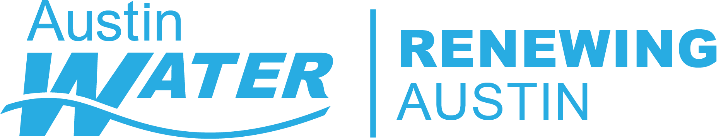 Aging infrastructure is a nationwide challenge. Austin Water will replace water lines in your neighborhood soon. Renewing Austin is a program to upgrade aging water lines and to keep pace with the infrastructure demands of a growing city as well as the challenges brought on by changes in our climate.Frequently Asked QuestionsQ: Will you be closing streets?A: We will be closing lanes of traffic, but not entire streets.  You will always have access to your home - for brief periods, driveway access may be limited. Q: What are the working hours? Which days?A: Workdays are typically Monday through Friday, 7am-7pm. Some weekend work may be needed.Q: How loud will it be?A: You will hear heavy equipment during work hours. The City’s noise ordinance applies after 10pm.  Q: Will my water be turned off?A: At some point your water will be turned off, but most likely only for a few hours on one or two days. We will notify you via flyers posted on the door, prior to turning off the water. In rare cases an emergency may cause water to be turned off without notice. Q: Will you dig up my lawn?A: Most work will be limited to the city’s right of way (“ROW”). In many cases, the right of way is located between the street and the sidewalk, in an area you may consider to be part of your lawn.  We will notify you as we start work on your street so that you may remove plants or personal items. If you have irrigation system pipes, landscape features or retaining walls in the ROW, please consider moving them in advance of construction. If features are damaged in the ROW, repairs and associated costs are the responsibility of the homeowner.Q: What are your plans for repaving the streets?A: We will repair trenches during construction of the utility lines. Following completion of all work on all streets, pavement will be restored.  All streets will be milled/overlaid with a new asphalt surface.